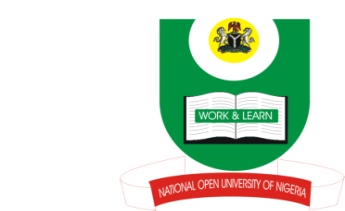 NATIONAL OPEN UNIVERSITY OF NIGERIA14-16 AHMADU BELLO WAY, VICTORIA ISLAND, LAGOSSCHOOL OF ARTS AND SOCIAL SCIENCESJUNE/JULY 2013 EXAMINATIONCOURSE CODE: PCR 362COURSE TITLE: URBAN VIOLENCE AND SECURITYTIME ALLOWED: 3HRSINSTRUCTIONS: ANSWER ANY THREE QUESTIONS. TIME ALLOWED1.	State and discuss the factors responsible for urban youth’s violence. (23mks)2.	Of what importance is security to the society and what are the challenges            confronting security?  (23mks)3.	Discuss briefly  the following theories of conflict:	(i)	Biological theory (5mks)	(ii)	Structural conflict theory (5mks)	(iii)	Economic theory  (5mks)	(iv)	Human need theory (5mks)	(v)	Frustration-aggression theory  (3mks)“Urbanisation is a blessing as well as a curse to many societies worldwide.”    Explain.  (23mks)i. Define the concept “transportation.”  ii. Enumerate  and explain the challenges confronting urban transportation system.                (23mks)    (1Mark for good expression)